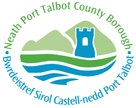 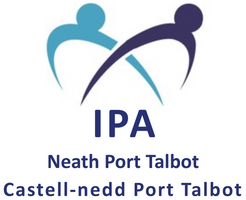 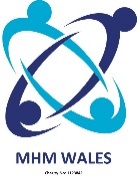 Independent Professional Advocacy
Referral Form  
E-mail: ipa@mhmwales.org 	Telephone: 0300 102 4970 
MHM Wales’ Commitment to Confidentiality:Information given to MHM Wales’ Professional Independent Advocacy Service will be processed in accordance with the UK Data Protection Act 2018 which replicates the requirements of GDPR into UK legislation.The role of the IPA under Part 10 of the Social Services Wellbeing Act 2014 is specific and does not include: Befriending; Counselling; Mediation; Providing Advice or Legal Support.Please ensure your client is eligible to seek an IPA by confirming which barriers they face:Access to IPAs will ONLY be arranged where no other appropriate individual (including the person themselves) is able to represent that person’s views, wishes and feelings. Please ensure your client is eligible to seek an IPA. The role of the IPA under Part 10 of the Social Services Wellbeing Act 2014 is specific and does not include: Befriending; Counselling; Mediation; Providing Advice or Legal Support.My Client needs Advocacy for the following reason/issue (please tick) 
Client Group Has referral been discussed and agreed by person?  YES  NO  Understand Relevant Information    Retain Information   Use or Weigh Information   Communicate Views Wishes & Feelings Details of person being  referred  to the Independent Professional Advocacy ServiceDetails of person being  referred  to the Independent Professional Advocacy ServiceFull Name:   Address:  Area currently residing:  Area currently residing:  Contact Number 	Home :                                                       Mobile:         Email: Contact Number 	Home :                                                       Mobile:         Email: Date of Birth:                       	 Age:                                          Gender:            Male                  Female Are there any risks associated with this referral?What other referral options were considered?Assessment, Care and Support Planning, ReviewsSafeguardingSuspected of being at risk of harm or neglect, subject to safeguarding concerns including enquiries under section 126 and or 127 and or 128 of the Act.Accessing Information, Advice and AssistanceExternal Factors impacting on their care and support arrangements.
       Accommodation issues (inc. Care Homes)	       Concern/ dissatisfaction / complaint      Change of service type / Preparing to leave hospital and return to the community.       Other (please specify below)  External Factors impacting on their care and support arrangements.
       Accommodation issues (inc. Care Homes)	       Concern/ dissatisfaction / complaint      Change of service type / Preparing to leave hospital and return to the community.       Other (please specify below)  External Factors impacting on their care and support arrangements.
       Accommodation issues (inc. Care Homes)	       Concern/ dissatisfaction / complaint      Change of service type / Preparing to leave hospital and return to the community.       Other (please specify below)  External Factors impacting on their care and support arrangements.
       Accommodation issues (inc. Care Homes)	       Concern/ dissatisfaction / complaint      Change of service type / Preparing to leave hospital and return to the community.       Other (please specify below)  External Factors impacting on their care and support arrangements.
       Accommodation issues (inc. Care Homes)	       Concern/ dissatisfaction / complaint      Change of service type / Preparing to leave hospital and return to the community.       Other (please specify below)       Sensory Impairment      Mental Health        Dementia        Dementia        Physical Disability      Learning Disability Parents of Children  Parents of Children       OtherPlease state:How can the IPA Service assist this person to achieve personal outcomes?What is the person’s primary method of communication?
  Welsh	  English 	  Another Spoken Language	  BSL 	  Other
  Gesture/ vocalisations/ facial expressions	 No obvious means of communicationEthnic Background  White British		  White Irish	  Black Caribbean		  White/ Asian  White/ Black Caribbean 	  Bangladeshi	  Indian			 Chinese  Mixed Background	  Black African	 Other Ethnic Group	  PakistaniReferring Organisation:	Referring Organisation:	Name:Job Title:Address:Telephone number:Address:Mobile:Address:Email address:Date of Instruction:Date of Instruction: